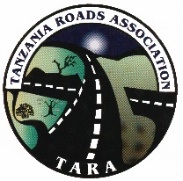 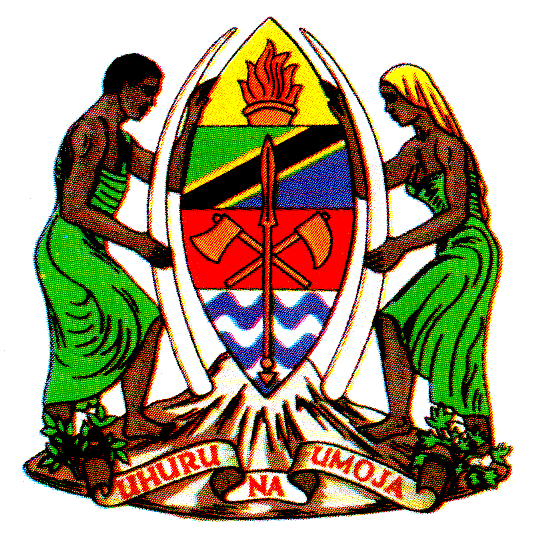 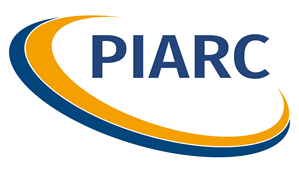                     PRE-REGISTRATION FORMINTERNATIONAL SEMINAR ON SUSTAINABLE ROAD FREIGHT TRANSPORT FOR ECONOMIC AND SOCIAL DEVELOPMENT31ST MAY – 02ND JUNE 2023ARUSHA INTERNATIONAL CONFERENCE CENTRE (AICC), ARUSHA, TANZANIAPre-registration DetailsPlease return completed form to:Organising Committee at info@tara.or.tz; with a copy to  hbishanga@yahoo.com, aaawadh@yahoo.com  and  fabianlaurent05@gmail.com    Mobile Phone; +255 754 362 157 or +255 789 242 112 or +255 753 246 763.Full Name:Title:Organization:Country:Address:Phone Number:Fax:E-mail: